Муниципальное образование город ТоржокТоржокская городская ДумаРЕШЕНИЕ21.05.2020											       № 259О Положении о должностном знаке Главы города ТоржкаРуководствуясь Федеральным законом от 06.10.2003 № 131-ФЗ «Об общих принципах организации местного самоуправления в Российской Федерации», Уставом муниципального образования город Торжок, Торжокская городская Дума
решила:1. Утвердить Положение о должностном знаке Главы города Торжка (прилагается).2. Направить настоящее Решение в Государственный геральдический регистр Российской Федерации.3. Настоящее Решение вступает в силу после его официального опубликования, но не ранее дня вступления в силу Устава городского округа город Торжок Тверской области, принятого решением Торжокской городской Думы от 21.05.2020 № 257 и подлежит размещению в свободном доступе на официальных сайтах администрации города Торжка и Торжокской городской Думы в информационной телекоммуникационной сети Интернет.И.о. Председателя Торжокской городской Думы                                        Д.Е. ЛучковГлава муниципального образования город Торжок			        Ю.П. ГуринУтвержденорешением Торжокской городской Думыот 21.05.2020 № 259Положениео должностном знаке Главы города Торжка1. Общие положения1.1. Должностной знак Главы города Торжка представляет собой эмблему круглой формы диаметром 15 см с изображением на лазоревом (синем, голубом) фоне шести голубей с червлеными (красными) ошейниками в виде лент. Три голубя - серебристого цвета, три - золотистого. В верхней части эмблемы имеется надпись «Торжок». Для ношения эмблема укрепляется на анодированной цепи.2. Статус должностного знака Главы города Торжка2.1. Должностной знак вручается Главе города Торжка при вступлении в должность после принесения присяги в торжественной обстановке на открытом заседании Торжокской городской Думы в присутствии Почетных граждан города Торжка и представителей общественности старейшим депутатом Торжокской городской Думы.2.2. Наличие должностного знака у Главы города Торжка обязательно при церемониях и во время других торжественных мероприятий, проводимых в городе.2.3. При прекращении полномочий Главы города Торжка должностной знак передается вновь избранному высшему должностному лицу муниципального образования.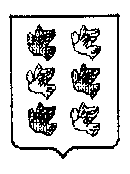 ПРОЕКТ